Publicado en España el 16/08/2021 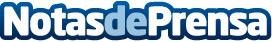 El grupo de restauración Inversiones Venespor aterriza en Parque Rivas con su décimo Canel RollsInversiones Venespor es un grupo con 20 años de experiencia en el mercado y que genera más de 200 puestos de trabajo. Con esta apertura el grupo supera los 20 locales de restauración bajo las marcas Canel Rolls, La Rollerie y Roll StationDatos de contacto:Pura de RojasALLEGRA COMUNICACION91 434 82 29Nota de prensa publicada en: https://www.notasdeprensa.es/el-grupo-de-restauracion-inversiones-venespor Categorias: Nacional Franquicias Restauración Actualidad Empresarial http://www.notasdeprensa.es